MONTHLY TIME-IN TIME-OUT TIMESHEETMONTHLY TIME-IN TIME-OUT TIMESHEETMONTHLY TIME-IN TIME-OUT TIMESHEETMONTHLY TIME-IN TIME-OUT TIMESHEETMONTHLY TIME-IN TIME-OUT TIMESHEETMONTHLY TIME-IN TIME-OUT TIMESHEETMONTHLY TIME-IN TIME-OUT TIMESHEETMONTHLY TIME-IN TIME-OUT TIMESHEETMONTHLY TIME-IN TIME-OUT TIMESHEETMONTHLY TIME-IN TIME-OUT TIMESHEETMONTHLY TIME-IN TIME-OUT TIMESHEETMONTHLY TIME-IN TIME-OUT TIMESHEETMONTHLY TIME-IN TIME-OUT TIMESHEETCompany Name:Company Name:Employee Name:Employee Name:Employee ID:Employee ID:Employee ID:Employee ID:Start Date: Start Date: End Date: End Date: End Date: End Date: DateDateDayDayAMAMPMPMPMPMPMPMDaily Total HoursDateDateDayDayTime InTime OutTime InTime InTime InTime InTime OutTime OutDaily Total HoursWeekly Total: Weekly Total: Weekly Total: Weekly Total: Weekly Total: Weekly Total: Weekly Total:Weekly Total:Weekly Total:Weekly Total:Weekly Total:Weekly Total:Weekly Total:Weekly Total:Weekly Total:Weekly Total:Weekly Total:Weekly Total: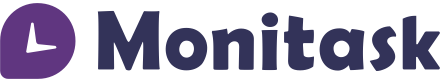 Approved by: Approved by: Date: Weekly Total:Weekly Total:Weekly Total:Weekly Total:Weekly Total:Weekly Total:Approved by: Approved by: Date: Total Hours: Total Hours: Total Hours: 